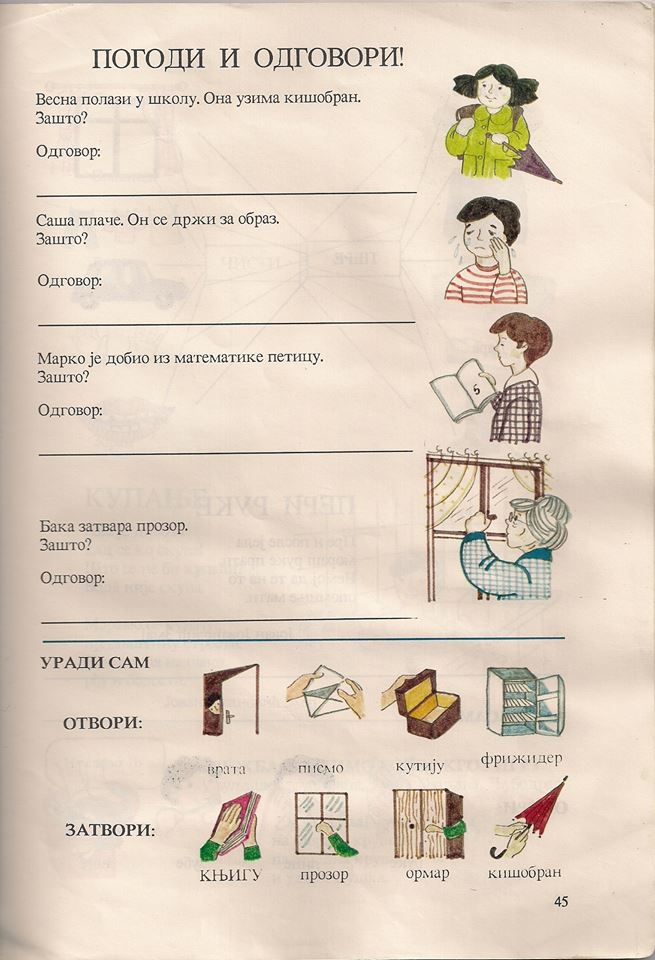 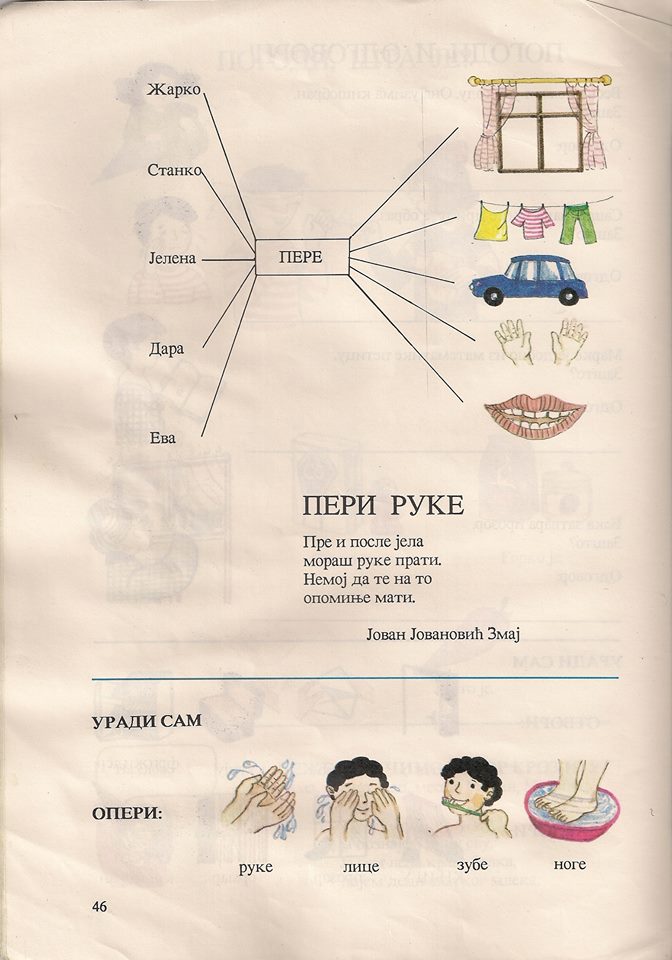 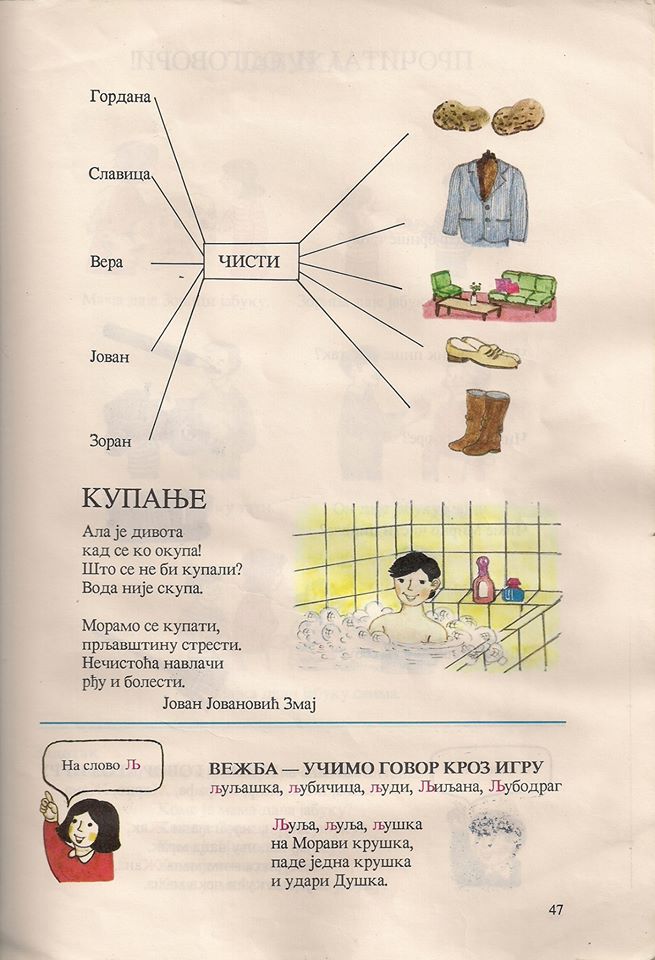 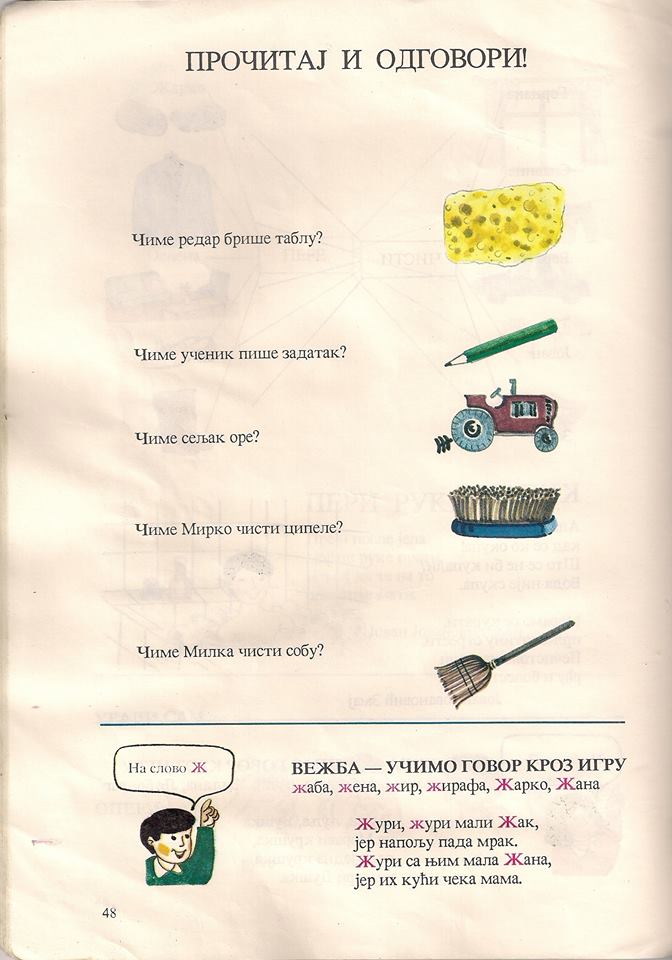 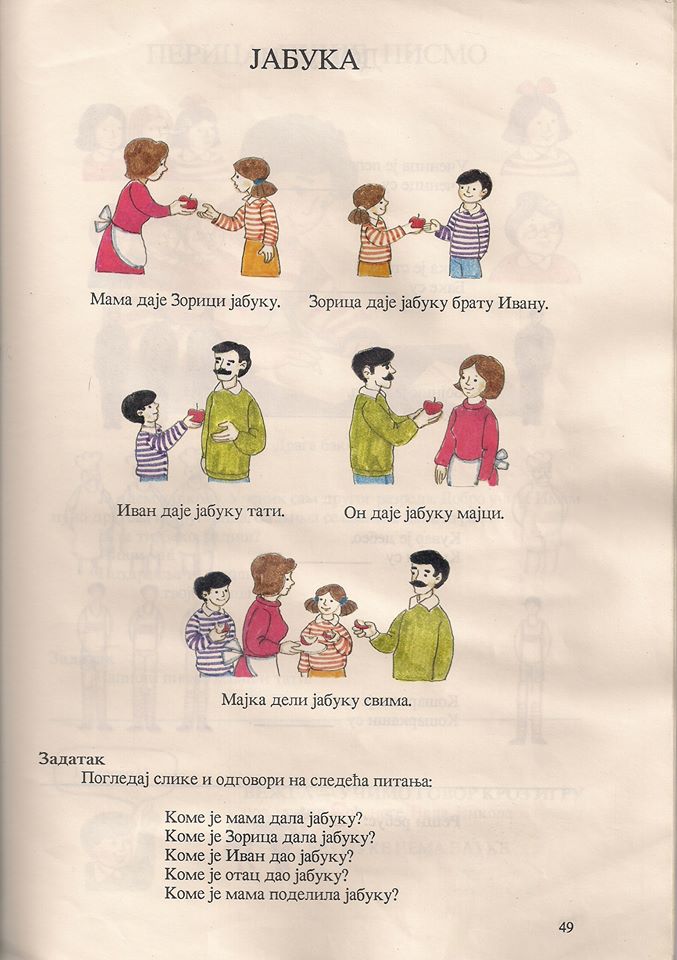 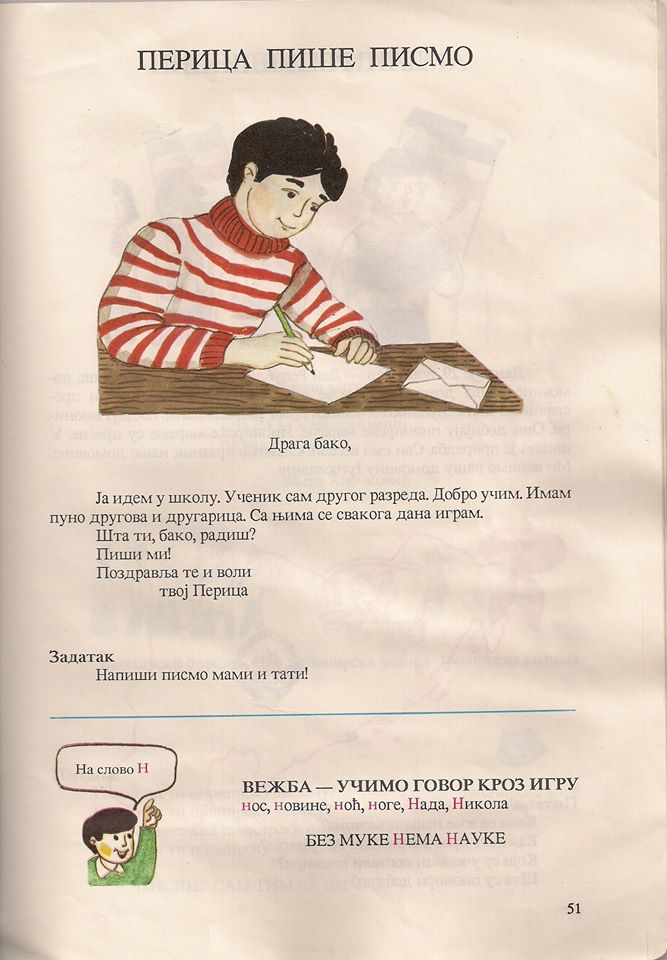 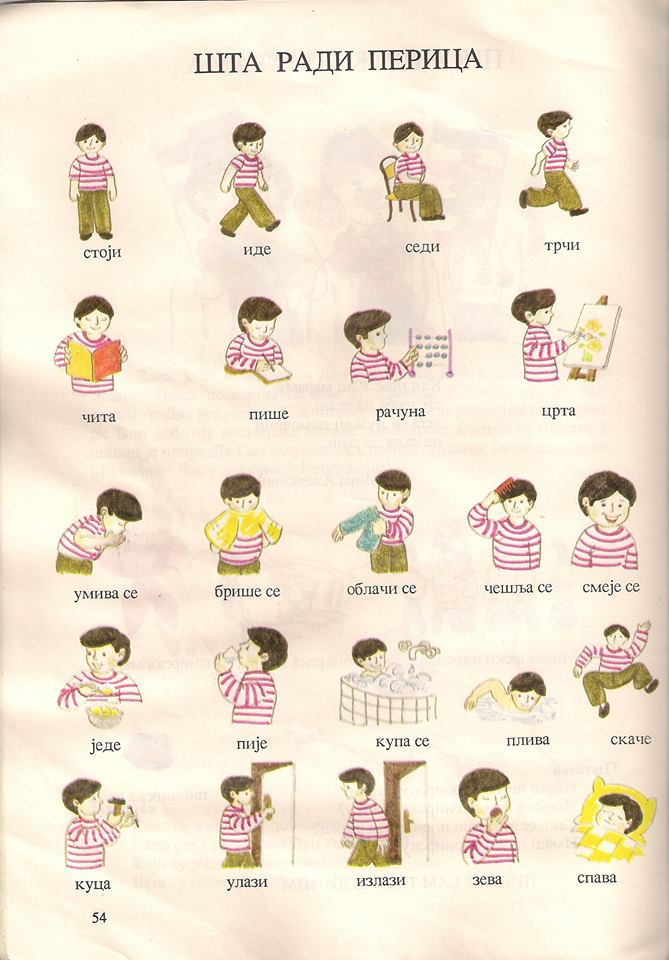 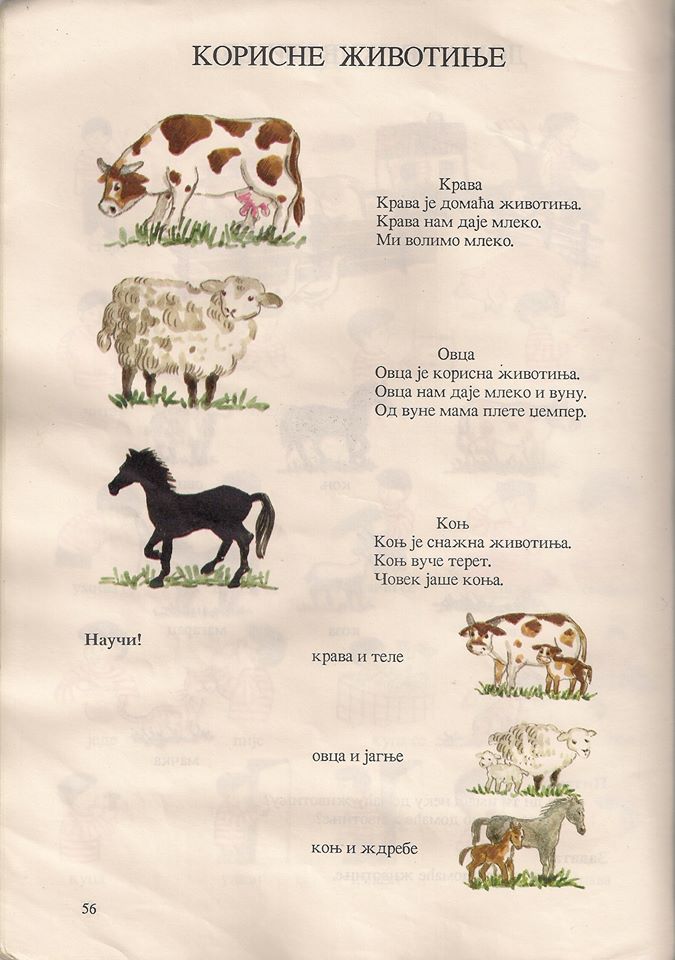  Учитељица Марија Лукић